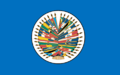 ASAMBLEA GENERAL DE LA ORGANIZACIÓN DE LOS ESTADOS AMERICANOS (RESOLUCIÓN AG/RES. 2863 (XLIV-O/14)DERECHOS HUMANOS, ORIENTACIÓN SEXUAL E IDENTIDAD DE GÉNERO, Aprobada en la cuarta sesión plenaria, celebrada el 5 de junio de 2014RESUELVE: 1. Condenar todas las formas de discriminación contra personas por motivos de orientación sexual e identidad o expresión de género, e instara los Estados dentro de los parámetros de las instituciones jurídicas de sus sistemas a que eliminen, allí donde existan, las barreras que enfrentan las personas lesbianas, gays, bisexuales, trans e intersex (LGTBI) en el acceso equitativo a la participación política y otros ámbitos de la vida pública, así como evitar interferencias en su vida privada. 2. Alentar a los Estados Miembros a que, dentro de los parámetros de las instituciones jurídicas de su ordenamiento interno, consideren la adopción de políticas públicas contra la discriminación contra personas a causa de orientación sexual e identidad o expresión de género. 3. Condenar los actos de violencia y las violaciones de derechos humanos contra personas a causa de su orientación sexual e identidad o expresión de género, e instar a los Estados Miembros a que fortalezcan sus instituciones nacionales con el fin de prevenirlos, investigarlos y asegurar a las víctimas la debida protección judicial en condiciones de igualdad, y que los responsables enfrenten las consecuencias ante la justicia. 4. Instar, además, a los Estados en el ámbito de sus capacidades institucionales a que produzcan datos sobre la violencia homofóbica y transfóbica, con miras a promover políticas públicas que protejan los derechos humanos de las personas lesbianas, gays, bisexuales, trans e intersex (LGBTI). 5. Instar a los Estados Miembros a que aseguren una protección adecuada de las y los defensores de derechos humanos que trabajan en temas relacionados con los actos de violencia, discriminación y violaciones de los derechos humano s contra personas a causa de su orientación sexual e identidad o expresión de género. 6. Instar a los Estados Miembros a que aseguren un a protección adecuada a las personas intersex y a que implementen políticas y procedimientos, según corresponda, que aseguren la conformidad de las prácticas médicas con los estándares reconocidos en materia de derechos humanos. 7. Solicitar a la Comisión Interamericana de Derechos Humanos (CIDH) que preste particular atención a su plan de trabajo titulado “Derechos de las personas LGTBI”, y que continúe el trabajo de preparación del informe hemisférico en la materia, de conformidad con la práctica establecida por la propia CIDH e instar a los Estados Miembros a que apoyen los trabajos de la Comisión en esta materia. 8. Solicitar a la CIDH que continúe la preparación de un estudio sobre las leyes y disposiciones vigentes en los Estados Miembros de la Organización de los Estados Americanos (OEA) que limiten los derechos humanos de las personas como consecuencia de su orientación sexual o identidad o expresión de género y que, con base en ese estudio, elabore una guía con miras a estimular la despenalización de la homosexualidad y de prácticas relacionadas a la identidad o expresión de género.9. Exhortar a los Estados Miembros que aún no lo hayan hecho a que consideren, según sea el caso, la firma, ratificación o adhesión de los instrumentos interamericanos en materia de protección de derechos humanos, incluida la Convención Interamericana contra toda Forma de Discriminación e Intolerancia 10. Solicitar al Consejo Permanente que informe a la Asamblea General, sobre la implementación de la presente resolución. La ejecución de las actividades previstas en esta resolución estará sujeta a la disponibilidad de recursos financieros en el programa-presupuesto de la Organización y otros recursos. 